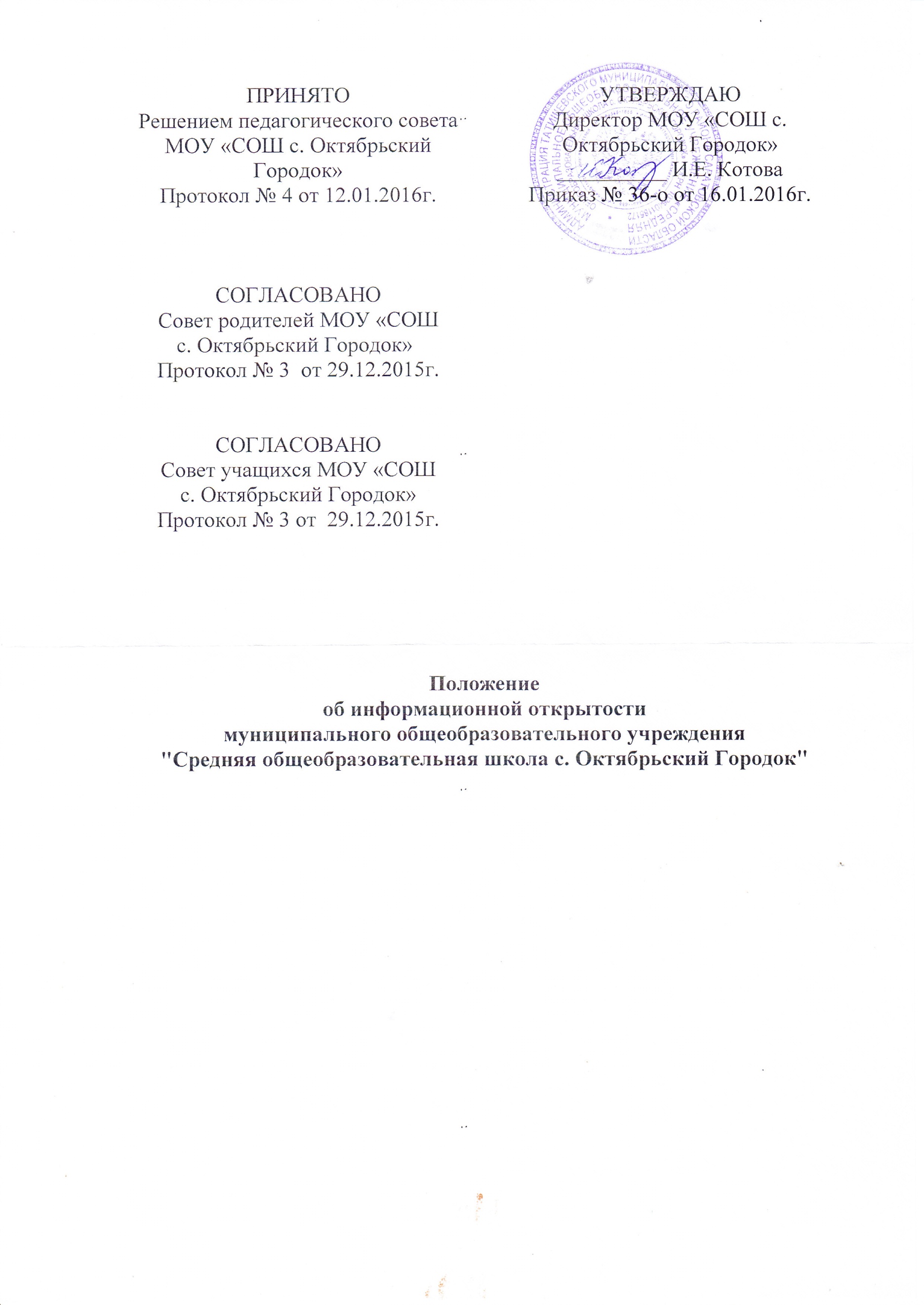 ПОЛОЖЕНИЕо порядке организации и проведения самообследованияв муниципальном общеобразовательном учреждении   «Средняя общеобразовательная школа с. Октябрьский Городок»1. Общие положения1.1. Положение разработано в соответствии: 1.1.1. с нормативными правовыми документами федерального уровня: - Федеральным законом от 29.12.2012 г. №273 – ФЗ «Закон об образовании в Российской Федерации» (п. 6 ч.2 ст. 29, ст.30); - приказом Министерства образования и науки РФ от 14 июня 2013г. г. N462 "Об утверждении порядка проведения самообследования образовательной организацией"; - приказом Минобрнауки России от 10.12.2013 N 1324 "Об утверждении показателей деятельности образовательной организации, подлежащей самообследованию". 1.1.2. с нормативными правовыми документами институционального уровня: - Уставом школы; - локальными актами об Управляющем совете, о внутренней системе оценки качества образования, официальном сайте школы, о текущей и промежуточной аттестации обучающихся, программой развития, основной образовательной программой, учебным планом. 1.2. Целями проведения самообследования является обеспечение доступности и открытости информации о деятельности Школы, а также подготовка отчета о результатах самообследования. 1.3. Задачи самообследования: 1) установление степени проявления измеряемых качеств у объектов изучения и оценивания (самооценивания); 2) выявление наличия или отсутствия динамики образовательной системы школы в целом (или отдельных ее компонентов); 3) создание целостной системы оценочных характеристик педагогических процессов; 4) выявление положительных тенденций в объектах изучения и оценивания (самооценивания), в образовательной системе школы в целом, резервов ее развития; 5) установление причин возникновения и путей решения, выявленных в ходе изучения и оценивания (самооценивания) проблем; 6) составление (или опровержение) прогнозов изменений, связанных с объектами оценивания (самооценивания) или действиями, относящимися к ним. 1.4. Методика самообследования предполагает использование комплекса разнообразных методов:- пассивные (наблюдение, количественный и качественный анализ продуктов деятельности и т.п.); - активные (мониторинг, анкетирование, собеседование, тестирование, социологический опрос). 2. Организация самообследования2.1. Процедура оценивания проводится в соответствии с инструментарием по контролю качества образования в школе. 2.2. Процедура самообследования включает в себя следующие этапы: - планирование и подготовку работ по самообследованию школы; - организацию и проведение самообследования; - обобщение полученных результатов и формирование отчета о самообследовании школы; - рассмотрение и утверждение отчета о самообследовании на заседании Управляющего совета. 2.3. Самообследование проводится 1 раз в год с 1 июня по 31 июля. Директор школы издает приказ о порядке, сроках проведения самообследования и составе комиссии. 2.4. Основной формой проведения самообследования является мониторинг качества образовательной подготовки обучающихся и выпускников по заявленным к государственной аккредитации образовательным программам в соответствии с федеральными государственными образовательными стандартами. 2.5. Состав лиц, привлекаемых для проведения самообследования: 1. Директор. 2. Заместители директора. 3. Главный бухгалтер. 4. Библиотекарь. 5. Руководители методических объединений. 3. Содержание самообследования.3.1. В процессе самообследования проводится оценка образовательной деятельности, системы управления организации, содержания и качества подготовки обучающихся, организации учебного процесса, востребованности выпускников, качества кадрового, учебно-методического, библиотечно- информационного обеспечения, материально-технической базы, функционирования внутренней системы оценки качества образования, а также анализ показателей деятельности организации, подлежащей самообследованию, устанавливаемых федеральным органом исполнительной власти, осуществляющим функции по выработке государственной политики и нормативно-правовому регулированию в сфере образования.4. Документация4.1. Результаты самообследования школы оформляются в виде отчета, включающего аналитическую часть и результаты анализа показателей деятельности организации, подлежащей самообследованию. 4.2.Отчет оформляется в электронном виде и в бумажном варианте по состоянию на 1 августа текущего года. 4.3. Результаты самообследования рассматриваются на педагогическом совете. Отчет о результатах самообследования подписывается директором школы и заверяется печатью организации. 4.4. Отчет о результатах самообследования размещается на официальном сайте школы и направляется учредителю не позднее 1 сентября текущего года. 5. Структура отчета5.1. Аналитическая часть включает в себя аннотацию, основную часть, заключительную часть, приложения с табличным материалом. 5.2. Основная часть содержит следующие основные разделы: 5.2.1. Оценка образовательной деятельности, в том числе общая характеристика школы (включая особенности района его месторасположения, в том числе территориальные, экономические, социальные, транспортные и др.), реализация образовательной программы, включая: учебный план, перечень дополнительных образовательных услуг, предоставляемых школой, условия и порядок их предоставления, система мониторинга реализации программы (в т.ч. формы и периодичность промежуточной аттестации). 5.2.2. Оценка системы управления организации, в том числе структуры управления школой, приоритетной цели и задачи развития школы, деятельности по их решению в отчетный период (в том числе решения коллегиального органа управления). 5.2.3. Оценка содержания и качества подготовки обучающихся, в том числе контингент обучающихся (основные количественные данные, в том числе по возрастам и классам обучения; обобщенные данные по месту жительства, социальным особенностям семей обучающихся) и др. Результаты реализации воспитательной программы школы, формирование ключевых компетенций, социального опыта обучающихся. Состояние здоровья школьников, меры по охране и укреплению здоровья. 5.2.4. Оценка организации учебного процесса, в том числе режима обучения, организации питания, обеспечения безопасности. 5.2.5. Оценка востребованности выпускников. Социальная активность и социальное партнѐрство школы (сотрудничество с вузами, учреждениями среднего профобразования, предприятиями, некоммерческими организациями и общественными объединениями; социально значимые мероприятия и программы школы и др.). Публикации в СМИ о школе.5.2.6. Оценка кадрового обеспечения. 5.2.7. Оценка учебно-методического обеспечения. 5.2.8. Оценка библиотечно-информационного обеспечения. 5.2.9. Оценка материально-технической базы, в том числе финансовое обеспечение функционирования и развития школы (основные данные по получаемому бюджетному финансированию, привлеченным внебюджетным средствам, основным направлениям их расходования). Социальная активность и социальное партнѐрство школы (сотрудничество с вузами, учреждениями среднего профобразования, предприятиями, некоммерческими организациями и общественными объединениями; социально значимые мероприятия и программы школы и др.). Публикации в СМИ о школе. 5.2.10.Оценка функционирования внутренней системы оценки качества образования. Результаты образовательной деятельности, включающие в себя результаты внешней оценки (основные учебные результаты обучающихся и выпускников последнего года, в том числе на ЕГЭ, внешней аттестации выпускников основной школы, в процессах муниципального образовательного тестирования, на олимпиадах, ученических конкурсах, спортивных соревнованиях, мероприятиях в сфере искусства, технического творчества и др.). 5.3. Заключительная часть содержит краткие выводы о результатах развития школы и уровне решения приоритетных задач, даются характеристики основных тенденций и выявленных проблем, уточняются основные приоритеты на следующий за отчетным период и определяются перспективы (в соответствии с Программой развития). В заключительной части указываются формы обратной связи – способы (включая электронные) направления в школу вопросов, замечаний и предложений по отчету. 5.4. Результаты анализа показателей деятельности организации, подлежащей самообследованию, устанавливаются федеральным органом исполнительной власти, осуществляющим функции по выработке государственной политики и нормативно-правовому регулированию в сфере образования (приложение №1). 6. Требования к информации, включаемой в аналитическую часть6.1.Требования к качеству информации: - актуальность – информация должна соответствовать интересам и информационным потребностям целевых групп, способствовать принятию решений в сфере образования; - достоверность - информация должна быть точной и обоснованной. Сведения, содержащиеся в отчете, подкрепляются ссылками на источники первичной информации. Источники информации должны отвечать критерию надежности;- необходимость и достаточность - приводимые данные факты должны служить исключительно целям обоснования или иллюстрации определенных тезисов и положений отчета. Дополнительная информация может быть приведена в приложении. 6.2.Информация по каждому из разделов представляется в сжатом виде, с максимально возможным использованием количественных данных, таблиц, списков и перечней. Текстовая часть каждого из разделов должна быть минимизирована с тем, чтобы отчет в общем своем объеме был доступен для прочтения. Изложение не должно содержать в себе специальных терминов, понятных лишь для узких групп профессионалов (педагогов, экономистов, управленцев и др.). 6.3. Опубликование персонифицированной информации об участниках образовательных отношений не допускается.Приложение №1 ПОКАЗАТЕЛИ ДЕЯТЕЛЬНОСТИ ДОШКОЛЬНОЙ ОБРАЗОВАТЕЛЬНОЙ ОРГАНИЗАЦИИ, ПОДЛЕЖАЩЕЙ САМООБСЛЕДОВАНИЮПОКАЗАТЕЛИ ДЕЯТЕЛЬНОСТИ ОБЩЕОБРАЗОВАТЕЛЬНОЙ ОРГАНИЗАЦИИ, ПОДЛЕЖАЩЕЙ САМООБСЛЕДОВАНИЮN п/пПоказателиЕдиница измерения1.Образовательная деятельность1.1Общая численность воспитанников, осваивающих образовательную программу дошкольного образования, в том числе:человек1.1.1В режиме полного дня (8 - 12 часов)человек1.1.2В режиме кратковременного пребывания (3 - 5 часов)человек1.1.3В семейной дошкольной группечеловек1.1.4В форме семейного образования с психолого-педагогическим сопровождением на базе дошкольной образовательной организациичеловек1.2Общая численность воспитанников в возрасте до 3 летчеловек1.3Общая численность воспитанников в возрасте от 3 до 8 летчеловек1.4Численность/удельный вес численности воспитанников в общей численности воспитанников, получающих услуги присмотра и ухода:человек/%1.4.1В режиме полного дня (8 - 12 часов)человек/%1.4.2В режиме продленного дня (12 - 14 часов)человек/%1.4.3В режиме круглосуточного пребываниячеловек/%1.5Численность/удельный вес численности воспитанников с ограниченными возможностями здоровья в общей численности воспитанников, получающих услуги:человек/%1.5.1По коррекции недостатков в физическом и (или) психическом развитиичеловек/%1.5.2По освоению образовательной программы дошкольного образованиячеловек/%1.5.3По присмотру и уходучеловек/%1.6Средний показатель пропущенных дней при посещении дошкольной образовательной организации по болезни на одного воспитанникадень1.7Общая численность педагогических работников, в том числе:человек1.7.1Численность/удельный вес численности педагогических работников, имеющих высшее образованиечеловек/%1.7.2Численность/удельный вес численности педагогических работников, имеющих высшее образование педагогическойнаправленности (профиля)человек/%1.7.3Численность/удельный вес численности педагогических работников, имеющих среднее профессиональное образованиечеловек/%1.7.4Численность/удельный вес численности педагогических работников, имеющих среднее профессиональное образование педагогической направленности (профиля)человек/%1.8Численность/удельный вес численности педагогических работников, которым по результатам аттестации присвоена квалификационная категория, в общей численности педагогических работников, в том числе:человек/%1.8.1Высшаячеловек/%1.8.2Перваячеловек/%1.9Численность/удельный вес численности педагогических работников в общей численности педагогических работников, педагогический стаж работы которых составляет:человек/%1.9.1До 5 летчеловек/%1.9.2Свыше 30 летчеловек/%1.10Численность/удельный вес численности педагогических работников в общей численности педагогических работников в возрасте до 30 летчеловек/%1.11Численность/удельный вес численности педагогических работников в общей численности педагогических работников в возрасте от 55 летчеловек/%1.12Численность/удельный вес численности педагогических и административно-хозяйственных работников, прошедших за последние 5 лет повышение квалификации/профессиональную переподготовку по профилю педагогической деятельности или иной осуществляемой в образовательной организации деятельности, в общей численности педагогических и административно-хозяйственных работниковчеловек/%1.13Численность/удельный вес численности педагогических и административно-хозяйственных работников, прошедших повышение квалификации по применению в образовательном процессе федеральных государственных образовательных стандартов в общей численности педагогических и административно-хозяйственных работниковчеловек/%1.14Соотношение "педагогический работник/воспитанник" в дошкольной образовательной организациичеловек/человек1.15Наличие в образовательной организации следующих педагогических работников:1.15.1Музыкального руководителяда1.15.2Инструктора по физической культуреда1.15.3Учителя-логопеданет1.15.4Логопеда да1.15.5Учителя-дефектологанет1.15.6Педагога-психолога2.Инфраструктура2.1Общая площадь помещений, в которых осуществляется образовательная деятельность, в расчете на одного воспитанникакв. м2.2Площадь помещений для организации дополнительных видов деятельности воспитанниковкв. м2.3Наличие физкультурного залада/нет2.4Наличие музыкального залада/нет2.5Наличие прогулочных площадок, обеспечивающих физическую активность и разнообразную игровую деятельность воспитанников на прогулкеда/нетN п/пПоказателиЕдиница измерения1.Образовательная деятельность1.1Общая численность учащихсячеловек1.2Численность учащихся по образовательной программе начального общего образованиячеловек1.3Численность учащихся по образовательной программе основного общего образованиячеловек1.4Численность учащихся по образовательной программе среднего общего образованиячеловек1.5Численность/удельный вес численности учащихся, успевающих на "4" и "5" по результатам промежуточной аттестации, в общей численности учащихсячеловек/%1.6Средний балл государственной итоговой аттестации выпускников 9 класса по русскому языкубалл1.7Средний балл государственной итоговой аттестации выпускников 9 класса по математикебалл1.8Средний балл единого государственного экзамена выпускников 11 класса по русскому языкубалл1.9Средний балл единого государственного экзамена выпускников 11 класса по математикебалл1.10Численность/удельный вес численности выпускников 9 класса, получивших неудовлетворительные результаты на государственной итоговой аттестации по русскому языку, в общей численности выпускников 9 класса0человек/ 0%1.11Численность/удельный вес численности выпускников 9 класса, получивших неудовлетворительные результаты на государственной итоговой аттестации по математике, в общей численности выпускников 9 класса0человек/ 0%1.12Численность/удельный вес численности выпускников 11 класса, получивших результаты ниже установленного минимального количества баллов единого государственного экзамена по русскому языку, в общей численности выпускников 11 классачеловек/%1.13Численность/удельный вес численности выпускников 11 класса, получивших результаты ниже установленного минимального количества баллов единого государственного экзамена по математике, в общей численности выпускников 11 классачеловек/%1.14Численность/удельный вес численности выпускников 9 класса, не получивших аттестаты об основном общем образовании, в общей численности выпускников 9 классачеловек/%1.15Численность/удельный вес численности выпускников 11 класса, не получивших аттестаты о среднем общем образовании, в общей численности выпускников 11 классачеловек/%1.16Численность/удельный вес численности выпускников 9 класса, получивших аттестаты об основном общем образовании с отличием, в общей численности выпускников 9 классачеловек/%1.17Численность/удельный вес численности выпускников 11 класса, получивших аттестаты о среднем общем образовании с отличием, в общей численности выпускников 11 классачеловек/%1.18Численность/удельный вес численности учащихся, принявших участие в различных олимпиадах, смотрах, конкурсах, в общей численности учащихсячеловек/%1.19Численность/удельный вес численности учащихся - победителей и призеров олимпиад, смотров, конкурсов, в общей численности учащихся, в том числе:человек/%1.19.1Регионального уровнячеловек/%1.19.2Федерального уровнячеловек/%1.19.3Международного уровнячеловек/%1.20Численность/удельный вес численности учащихся, получающих образование с углубленным изучением отдельных учебных предметов, в общей численности учащихсячеловек/%1.21Численность/удельный вес численности учащихся, получающих образование в рамках профильного обучения, в общей численности учащихсячеловек/%1.22Численность/удельный вес численности обучающихся с применением дистанционных образовательных технологий, электронного обучения, в общей численности учащихсячеловек/%1.23Численность/удельный вес численности учащихся в рамках сетевой формы реализации образовательных программ, в общей численности учащихсячеловек/%1.24Общая численность педагогических работников, в том числе:человек1.25Численность/удельный вес численности педагогических работников, имеющих высшее образование, в общей численности педагогических работниковчеловек/%1.26Численность/удельный вес численности педагогических работников, имеющих высшее образование педагогической направленности (профиля), в общей численности педагогических работниковчеловек/%1.27Численность/удельный вес численности педагогических работников, имеющих среднее профессиональное образование, в общей численности педагогических работниковчеловек/%1.28Численность/удельный вес численности педагогических работников, имеющих среднее профессиональное образование педагогической направленности (профиля), в общей численности педагогических работниковчеловек/%1.29Численность/удельный вес численности педагогических работников, которым по результатам аттестации присвоена квалификационная категория, в общей численности педагогических работников, в том числе:человек/%1.29.1Высшаячеловек/%1.29.2Перваячеловек/%1.30Численность/удельный вес численности педагогических работников в общей численности педагогических работников, педагогический стаж работы которых составляет:человек/%1.30.1До 5 летчеловек/%1.30.2Свыше 30 летчеловек/%1.31Численность/удельный вес численности педагогических работников в общей численности педагогических работников в возрасте до 30 летчеловек/%1.32Численность/удельный вес численности педагогических работников в общей численности педагогических работников в возрасте от 55 летчеловек/%1.33Численность/удельный вес численности педагогических и административно-хозяйственных работников, прошедших за последние 5 лет повышение квалификации/профессиональную переподготовку по профилю педагогической деятельности или иной осуществляемой в образовательной организации деятельности, в общей численности педагогических и административно-хозяйственных работниковчеловек/%1.34Численность/удельный вес численности педагогических и административно-хозяйственных работников, прошедших повышение квалификации по применению в образовательном процессе федеральных государственных образовательных стандартов, в общей численности педагогических и административно-хозяйственных работниковчеловек/%2.Инфраструктура2.1Количество компьютеров в расчете на одного учащегосяединиц2.2Количество экземпляров учебной и учебно-методической литературы из общего количества единиц хранения библиотечного фонда, состоящих на учете, в расчете на одного учащегосяединиц2.3Наличие в образовательной организации системы электронного документооборотада/нет2.4Наличие читального зала библиотеки, в том числе:да/нет2.4.1С обеспечением возможности работы на стационарных компьютерах или использования переносных компьютеровда/нет2.4.2С медиатекойда/нет2.4.3Оснащенного средствами сканирования и распознавания текстовда/нет2.4.4С выходом в Интернет с компьютеров, расположенных в помещении библиотекида/нет2.4.5С контролируемой распечаткой бумажных материаловда/нет2.5Численность/удельный вес численности учащихся, которым обеспечена возможность пользоваться широкополосным Интернетом (не менее 2 Мб/с), в общей численности учащихсячеловек/%2.6Общая площадь помещений, в которых осуществляется образовательная деятельность, в расчете на одного учащегосякв. м